Dear Parents,Attached are the notes and homework for the lesson on Wednesday, April 15 and Thursday, April 16. Here is the link for the video of the new lesson:https://cobbk12org-my.sharepoint.com/:v:/g/personal/john_white_cobbk12_org/EWSeEcesIS1MiMzR1z2FQFIBXpbY7ghADq1v3USK5QSDTA?e=aHNkgrThe following concept was covered today: Geometric Sequences:The second type of explicit sequence is geometric sequences which is a sequence in which the pattern of the sequence is being multiplied. The formula is as follows: To find the common ratio calculate the following: second term divided by the first term.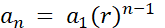 Steps to writing a rule for the nth term of the geometric sequence and finding a specific term:In this formula, remember r represents the common ratio and can be found by the following:  second term divided by the first term. This will be plugged in for r. The first number in the list will be plugged in for  To find a specific term, just plug in the number of the term that is being asked for the n. For example, to find the 20th then plug in 20 for n. Last, enter this information in the calculator to get the final answer.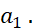 Example 1: 4, 12, 36, 108, …Find the common ratio which is  =  =  =  = 3 = r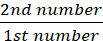 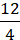 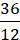 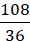  = 4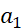  = 4: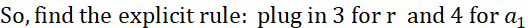 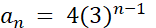 To find the fifth term, plug in 5 for n: So,  so  = 324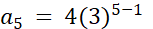 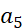 Recursive Rule:  = 4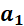                              = r   so = 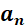 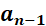 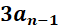 Example 2: 2, - 4, 8, - 16 …Find the common ratio which is  =  =  =  = - 2 = r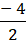 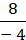 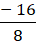  = 2 = 2: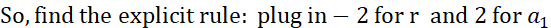 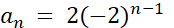 To find the sixth term, plug in 6 for n: So,  so  = - 64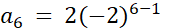 Recursive Rule:  = 2                             = r   so = 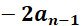 Please do not hesitate to email us with questions or concerns.Have a blessed evening!Thanks,Mrs. CrawfordSprayberry High SchoolSpecial Education Teacher